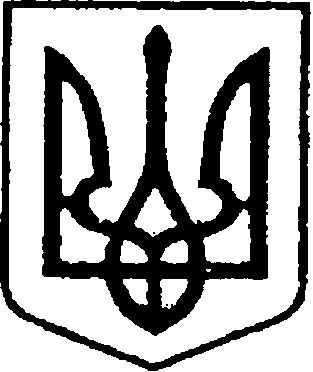 УКРАЇНАЧЕРНІГІВСЬКА ОБЛАСТЬМІСТО НІЖИНМ І С Ь К И Й   Г О Л О В А  Р О З П О Р Я Д Ж Е Н Н Явід 22 серпня 2023 р.		          м. Ніжин    	                                        № 165 Про оголошення Подяк міського головиВідповідно до статей 42, 59 Закону України «Про місцеве самоврядування в Україні», Регламенту виконавчого комітету Ніжинської міської ради Чернігівської області VІІІ скликання, затвердженого рішенням Ніжинської міської ради Чернігівської області VІІІ скликання від 24.12.2020 р. № 27-4/2020, розпорядження міського голови від 15.04.2015 р. № 47 «Про встановлення заохочувальних відзнак міського голови та затвердження Положення про них»: 1. Оголосити Подяки міського голови за активну громадську позицію, значний внесок у розвиток місцевого самоврядування міста Ніжина, високий професіоналізм та з нагоди державного свята - Дня Незалежності України:1.1. НАЗАРЕНКО Світлані Геннадіївні - головному спеціалісту сектору діловодства, обліку та контролю відділу з питань  діловодства та роботи зі  зверненнями  громадян апарату виконавчого комітету Ніжинської   міської ради;1.2. БІЛАН Наталії Миколаївні – головному спеціалісту відділу у справах дітей та молоді виконавчого комітету Ніжинської міської ради;	1.3. КОЛЄЗНЄВУ Юрію Сергійовичу - начальнику сектору ведення реєстру територіальної громади відділу адміністративно-дозвільних процедур виконавчого комітету Ніжинської міської ради;	1.4. КУШНІРЕНКО Наталії Анатоліївні - адміністратору сектору адміністративно-дозвільних процедур відділу адміністративно-дозвільних процедур виконавчого комітету Ніжинської міської ради;1.5. ЛЯХ Оксані Миколаївні - головному спеціалісту відділу з благоустрою, житлових питань, паркування, роботи з органами самоорганізації населення та взаємодії з правоохоронними органами виконавчого комітету Ніжинської міської ради;1.6. ГОНЧАРЕНКО Зої Борисівні - головному спеціалісту відділу з благоустрою, житлових питань, паркування, роботи з органами самоорганізації населення та взаємодії з правоохоронними органами виконавчого комітету Ніжинської міської ради;1.7. ДОРОШЕНКУ Олександру Сергійовичу - головному спеціалісту відділу з благоустрою, житлових питань, паркування,  роботи з органами самоорганізації населення та взаємодії з правоохоронними органами виконавчого комітету Ніжинської міської ради;1.8.  МИХАЛЬЧЕНКУ Михайлу Савелійовичу - головному спеціалісту відділу з благоустрою, житлових питань, паркування, роботи з органами самоорганізації населення та взаємодії з правоохоронними органами виконавчого комітету Ніжинської міської ради; 1.9.  КРАВЦОВІЙ Олені Вікторівні – головному спеціалісту відділу земельних відносин Управління комунального майна та земельних відносин Ніжинської міської ради;1.10.  КОСАРЄВІЙ Любові Миколаївні – головному спеціалісту відділу земельних відносин Управління комунального майна та земельних відносин Ніжинської міської ради;1.11. ДОРОШЕНКУ Євгенію Вікторовичу – начальнику відділу будівництва та реформування Управління житлово-комунального господарства та будівництва Ніжинської міської ради;1.12.  ПУДОВУ Андрію Ігоровичу – інспектору - ревізору комунального підприємства «Муніципальна служба правопорядку-ВАРТА» Ніжинської міської ради;1.13. ДВОРНИК Людмилі Анатоліївні – головному бухгалтеру некомерційного підприємства «Ніжинський міський центр первинної медико-санітарної допомоги» Ніжинської міської ради.2. Оголосити Подяки міського голови особовому складу військової частини А7329  за сумлінне виконання своїх функціональних обов’язків, професіоналізм та з нагоди державного свята - Дня Незалежності України:2.1.  КОРУПАТЕНКУ Володимиру Володимировичу –  кулеметнику 2 відділення 1 взводу 1 стрілецької роти, солдату;2.2.  АНДРУСЕНКУ Олександру Олексійовичу – стрільцю 2 відділення 1 взводу 1 стрілецької роти, солдату;2.3.  ШЕШЕЛЮ Дмитру Івановичу – стрільцю 3 відділення 1 взводу 1 стрілецької роти, старшому солдату;2.4. КАРМАЛИЗІ Олександру Олександровичу – командиру 3 відділення 1 взводу 1 стрілецької роти, молодшому сержанту;2.5. ПАНІШЕВУ Олександру Анатолійовичу – саперу інженерно-саперного взводу, солдату;2.6. ЛОВЕЙКУ Анатолію Григоровичу – головному сержанту інженерно-саперного взводу, старшому сержанту;2.7. БУТУ Володимиру Миколайовичу – начальнику складу ПММ відділення технічного обслуговування автомобільної техніки взводу МТЗ, молодшому сержанту.3. Оголосити Подяки міського голови поліцейським Ніжинського РВП ГУНП в Чернігівській області за вагомий особистий внесок у зміцнення законності, боротьбу зі злочинністю, високу професійну майстерність, вірність Присязі українському народу та з нагоди державного свята - Дня Незалежності України:3.1. КРАПИВ’ЯНСЬКІЙ  Тетяні Станіславівні - лейтенанту поліції, оперуповноваженій відділу кримінальної поліції Ніжинського РВП ГУНП в Чернігівській області;3.2. МАЛЕНКО Тетяні Валеріївні - лейтенанту поліції, слідчій відділення розслідування злочинів загальнокримінальної спрямованості слідчого відділу Ніжинського РВП ГУНП в Чернігівській області;3.3. КАРАСЮ Руслану Вячеславовичу - капітану поліції, старшому дільничному офіцеру поліції сектору дільничних офіцерів поліції відділу превенції Ніжинського РВП ГУНП в Чернігівській області;3.4. НЕРОСЛИК Аліні Олександрівні - сержанту поліції, помічнику чергового сектору моніторингу Ніжинського РВП ГУНП в Чернігівській області;3.5. МУЗИЧЕНКУ Богдану Володимировичу - капітану поліції, заступнику начальника Ніжинського РВП ГУНП в Чернігівській області- начальнику слідчого відділу.4. Відділу юридично-кадрового забезпечення сектору з питань кадрової політики апарату виконавчого комітету Ніжинської міської ради (Людмилі Кучер) забезпечити оприлюднення цього розпорядження на сайті Ніжинської міської ради протягом п’яти робочих днів. 5. Відділу бухгалтерського обліку апарату виконавчого комітету Ніжинської міської ради (Наталії Єфіменко) забезпечити виконання цього розпорядження у частині видачі бланків Подяк та рамок.                      6.  Контроль за виконанням цього розпорядження залишаю за собою.Міський голова                                                                      Олександр КОДОЛА